奥林修斯高尔夫夏令营夏令营主旨本届高青少年高尔夫夏令营的宗旨是丰富国内外中小学生的暑假生活，进一步推广和普及少儿高尔夫球运动,旨在让更多的青少年认识高尔夫，提高他们对这项运动的参与兴趣。活动将通过教授高尔夫知识、技能及礼仪的一系列教学活动，为参训的青少年高尔夫爱好者提供一个短期、有意义的学习平台，使他们能够对高尔夫运动有一个初步的认识，并正确的引导他们喜爱高尔夫运动，走进高尔夫运动。高尔夫运动是一个绅士运动，个人品格如何，在高球场上完全表露无遗，他教导我们：诚实、尊重别人、坚毅、认真、勇敢、建立自信等多项因素，培养个人品格应从小开始 。让营员在专业、快乐的氛围中享受高尔夫的乐趣，在集体生活中提高独立能力、增加自信心。夏令营形式中加国际教育园淀山湖国际营地毗邻淀山湖畔，位于长三角一体化示范区核心区内，营地主干道康力大道位于G50高速上海金泽出口三公里处，虹桥枢纽40分钟车程。
园区校内住宿区环境秀美，空气清新，教学区体育设施齐全一流，教学场所规整洁，四处环绕的田径运动场、足球场，绿树荫荫掩映下的篮球馆、游泳馆、击剑馆、羽毛球馆、体操房、健身房、桌球馆、设备先进的攀岩馆、芭舞房、马术馆、健美操房.让您的孩子体验别样感受。夏令营课程安排高尔夫营是以高尔夫训练为主要特色，夏令营内容主要包括课堂授课与旅游活动。课程内容以高尔夫技术基础 、技术环节的系统教学和训练为主，以有氧形体训练为辅，着重对高尔夫兴趣的培养和高尔夫基本技术的掌握，并达到球技初、中级水准，同时增强规则，与礼仪，高尔夫文化的学习。 并进行以实战为题的培训，帮助营员提高下场实践作战能力。 分班教学形式，根据每名营员的身体素质和技术水平，训练分为初、中级班，针对每位营员的特点进行专业个性化教学。资深教练和专业夏令营训练团队采用专业教学和开放式培训，激发营员潜能，因材施教，寓教于乐。旅游活动，让营员在轻松欢快、多姿多彩的娱乐中掌握更多的知识，为营员提供交友、增进友谊的机会。中外文化交流让国内营员感受不同的文化风俗，了解不同历史背景。夏令营优势具有丰富的组织青少年活动的成功经验，形式活泼多样，融知识性、趣味性于一体。从07年开始组织夏令营以来，有400余名来自世界各地的青少年朋友参加我们的夏令营，而且每年都有营员连续报名参加。看着孩子们在我们这里快乐的成长，由不懂事到懂事的变化，所有一切准备的辛苦费心、组织的奔波劳累都消逝在孩子们那一张张笑脸中。老营员的衷心肯定和新营员的满意回馈让我们每年都更有信心将夏令营活动组织得更好，更完善。配有强大的顾问和教练团队夏令营高尔夫教学团队由PGA职业教练 、高尔夫职业选手、高尔夫国手、青少年教学中心专业教练和在国内从事高尔夫技能教学的专业教练组成。教练团队人员曾经参与国内高尔夫教育最高学历的课程传授和管理，对高尔夫教育有深入的研究，有着丰富的教学管理经验。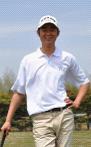 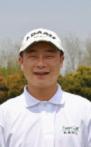 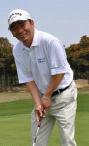 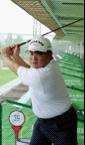 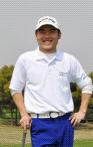 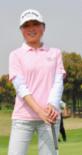 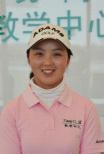 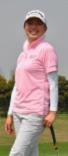 王前朴：国籍：中国 PGA职业教练 教龄：3年 最低杆：76杆 差点：9 擅长：长铁杆2007—2009北京金T高尔夫俱乐部驻场教练杨 超：国籍：中国 中基教练主管、职业教练2007年南京无为高尔夫俱乐部教练 2008年南京金沙高尔夫俱乐部教练2009年西安乐游园高尔夫俱乐部教练沈明其：国籍：中国台湾 台湾职业选手 南台湾职业高尔夫协会职业球手南投地区连续四届第一名，代表南投地区参赛骆建发：国籍：中国台湾 总教练 杭州市高協總教練 杭州尊悅匯高爾夫總教練湖南高爾夫旅遊職業學校客座教授曾獲選中日大學高爾夫對抗賽國手 全國大專杯高爾夫團體冠軍安全夏令营基地，清新校园氛围。中加国际教育园淀山湖国际营地毗邻淀山湖畔，位于长三角一体化示范区核心区内，营地主干道康力大道位于G50高速上海金泽出口三公里处，虹桥枢纽40分钟车程。
园区校内住宿区环境秀美，空气清新，教学区体育设施齐全一流，教学场所规整洁，四处环绕的田径运动场、足球场，绿树荫荫掩映下的篮球馆、游泳馆、击剑馆、羽毛球馆、体操房、健身房、桌球馆、设备先进的攀岩馆、芭舞房、马术馆、健美操房.让您的孩子体验别样感受。招生对象：8-18岁青少年。招生计划：至开营日前，名额有限，报满为止。夏令营时间：每年暑假7月开始，每期2周时间，每年3期基本流程：咨询----报名----夏令营通知----开营----夏令营活动----结营同时满足以下条件为有效报名：1、报名营员的姓名、性别、年龄、身高、体重、健康情况、联系方式的信息由奥林修斯夏令营记录在案。2、报名营员的代理人阅读夏令营服务合同无异议，该报名营员的夏令营预付款交付至奥林修斯夏令营。报名费用：1，全部费用包括住宿、餐饮、体质测试、教学、场地、外出旅游、保险等费用；2，公共财物押金（结营后如无财物损坏，凭收据全额退还）100元/人 。